Group Case Supervision TemplateFAMILY SAFEGUARDING GROUP CASE SUPERVISIONForms can be cancelled if created in errorConsolidation to be enabled to support family workingDocument last reviewed: November 2023Reviewed by: Kasey Senior – Service Manager, Practice StandardsNext review date: June 2024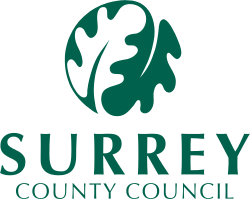 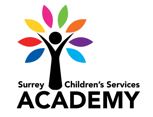 Child’s Name PrepopulatedDate of Birth PrepopulatedDate of FS Group Case Supervision AttendeesDate of FS Group Case Supervision AttendeesCP                  CIN                   CLA                PLO                CARE PROCEEDINGS   CP                  CIN                   CLA                PLO                CARE PROCEEDINGS   Actions/Updates from previous GCSActions/Updates from previous GCSExperience element of the Kolb reflective cycleExperience element of the Kolb reflective cycleCase Summary (This will not be a pull through) This information should be in case summary/workbook summaryPoints to consider:What is the current situation/level of professional involvement?  Date current plan commenced?Key dates/visits? E.g. court filing dates, ADM dates.Dates child(ren) last seen/seen alone?Dates family last seen?Case Summary (This will not be a pull through) This information should be in case summary/workbook summaryPoints to consider:What is the current situation/level of professional involvement?  Date current plan commenced?Key dates/visits? E.g. court filing dates, ADM dates.Dates child(ren) last seen/seen alone?Dates family last seen?Person recording should indicate where the above information can be found.E.g. See workbook summary, or see case summary.Person recording should indicate where the above information can be found.E.g. See workbook summary, or see case summary.Outcomes and Analysis (From all Family Safeguarding Workers involved)(Text box which will bring through the child’s workbook summary(outcomes & analysis) information from all FS workers involved.Outcomes and Analysis (From all Family Safeguarding Workers involved)(Text box which will bring through the child’s workbook summary(outcomes & analysis) information from all FS workers involved.Observations and Feedback Feedback from professionals not in Family Safeguarding Points to consider:What are the strengths? Evidence?What are the areas for further work? Evidence?What tools are being used as part of the intervention?Views of adults including absent fathersHas a Permanency Planning Meeting taken place?Has a Family Group Conference taken place?Observations and Feedback Feedback from professionals not in Family Safeguarding Points to consider:What are the strengths? Evidence?What are the areas for further work? Evidence?What tools are being used as part of the intervention?Views of adults including absent fathersHas a Permanency Planning Meeting taken place?Has a Family Group Conference taken place?Child/ren  Observation (incorporating the voice of the child)What is life like for them living in the home?Parent- child relationships, sibling relationships?Childs Self-esteem, ability to build relationships with peersChild/ren  Observation (incorporating the voice of the child)What is life like for them living in the home?Parent- child relationships, sibling relationships?Childs Self-esteem, ability to build relationships with peersReflection element of the Kolb reflective cycleReflection element of the Kolb reflective cycleEvidence of ChangePoints to consider:Evidence of engagement?Evidence of barriers/challenges?Views of family members?New partners/significant others?Evidence of ChangePoints to consider:Evidence of engagement?Evidence of barriers/challenges?Views of family members?New partners/significant others?Outline how Equality and Diversity areas are being addressedWhat is the family culture, what is important to them as a familyWhat are these areas and why are they important What impact are these areas that impact on the family Outline how Equality and Diversity areas are being addressedWhat is the family culture, what is important to them as a familyWhat are these areas and why are they important What impact are these areas that impact on the family Reflection on impactPoints to consider:What is the impact on the child (what is it like for the child?)What is/has worked well with the family?What is not working well for the family?Reflection on impactPoints to consider:What is the impact on the child (what is it like for the child?)What is/has worked well with the family?What is not working well for the family?Analysis element of the Kolb reflective cycleAnalysis element of the Kolb reflective cycleAnalysisPoints to consider:From the information gathered and shared, what does this mean?The views of all involved workers need to be consideredHow does it impact on the child?Evidence where the parents are at relating to the cycle of change? Are there any barriers/challenges? Are they ready to make the changes? If yes how? If no, why?What progress and outcomes have been achieved?AnalysisPoints to consider:From the information gathered and shared, what does this mean?The views of all involved workers need to be consideredHow does it impact on the child?Evidence where the parents are at relating to the cycle of change? Are there any barriers/challenges? Are they ready to make the changes? If yes how? If no, why?What progress and outcomes have been achieved?Judgement of RiskPoints to consider:Relevance to each individual child needs to be considered?Risk factors (increasing/decreasing)What do we need to know more about? What don’t we know?What does this mean for the immediate safety of the child(ren)?Are there any grey areas we need to know more about?Judgement of RiskPoints to consider:Relevance to each individual child needs to be considered?Risk factors (increasing/decreasing)What do we need to know more about? What don’t we know?What does this mean for the immediate safety of the child(ren)?Are there any grey areas we need to know more about?Planning element of the Kolb reflective cyclePlanning element of the Kolb reflective cycleManagement Decisions and Case DirectionPoints to consider:Plan for future period of workTimescalesEvidence to support this decision-makingManagement Decisions and Case DirectionPoints to consider:Plan for future period of workTimescalesEvidence to support this decision-makingOverall RAG StatusOverall RAG StatusUser Choose field to allow completing worker to choose which manager will receive the form to authorise it.(AUTHORISATION STAGE TO BE ADDED WHEN THE FORM HAS BEEN COMPLETED)User Choose field to allow completing worker to choose which manager will receive the form to authorise it.(AUTHORISATION STAGE TO BE ADDED WHEN THE FORM HAS BEEN COMPLETED)Manager AuthorisationForm authorised? Yes/No (radio buttons)Date of decision (Date field)Manager AuthorisationForm authorised? Yes/No (radio buttons)Date of decision (Date field)Additional Information/Comments Text box for additional information/comments to be recorded with regards to the decisionAdditional Information/Comments Text box for additional information/comments to be recorded with regards to the decision